Постановление администрации Шемуршинского района №384 от 30.08.2017Об утверждении административного регламента по исполнению муниципальной функции  «Осуществление муниципального контроля за сохранностью автомобильных дорог местного значения в границах Шемуршинского района  Чувашской Республики».В соответствии с п. 5 ч. 1 ст. 15 Федерального закона от 06.10.2003 N 131-ФЗ "Об общих принципах организации местного самоуправления в Российской Федерации", п. 1 ст. 13 Федерального закона от 08.11.2007 N 257-ФЗ "Об автомобильных дорогах и о дорожной деятельности в Российской Федерации и о внесении изменений в отдельные законодательные акты Российской Федерации", Федеральным законом от 26.12.2008 N 294-ФЗ "О защите прав юридических лиц и индивидуальных предпринимателей при осуществлении государственного контроля (надзора) и муниципального контроля" и Уставом Шемуршинского  района Чувашской Республики администрация Шемуршинского  района постановляет:         1. Утвердить прилагаемый административный регламент по осуществлению муниципального контроля за сохранностью автомобильных дорог местного значения в границах  Шемуршинского района  Чувашской Республики.2. Контроль за выполнением настоящего постановления возложить на отдел строительства и ЖКХ администрации Шемуршинского района Чувашской Республики.3. Настоящее постановление вступает в силу после его официального опубликования.Глава администрации Шемуршинского района                                       	          			В.В. Денисов                Утвержден                 постановлением администрации                Шемуршинского района                Чувашской Республики                от  __________2017г.   №____Административный регламентпо исполнению муниципальной функции «Осуществление муниципального контроля за сохранностью автомобильных дорог местного значения в границах Шемуршинского района  Чувашской Республики»I. Общие положения1.1. Предмет регулирования Административного регламента	Административный регламент администрации Шемуршинского района Чувашской Республики по исполнению муниципальной функции по осуществлению муниципального контроля за сохранностью автомобильных дорог местного значения в границах Шемуршинского района (далее - регламент) разработан в целях повышения качества исполнения муниципальной функции по осуществлению муниципального контроля за сохранностью автомобильных дорог местного значения в границах Шемуршинского района (далее - муниципальная функция) и определяет сроки и последовательность действий (административных процедур) при исполнении муниципальной функции.1.2. Требования к порядку информирования об исполнении муниципальной функции	1.2.1. Место нахождения и график работы администрации Шемуршинского района, исполняющей муниципальную функцию; способы получения информации о месте нахождения и графике работы администрации Шемуршинского района:Юридический адрес: 429170, Чувашская Республика, Шемуршинский район, с. Шемурша, ул. Советская, д. 8, тел: 8 (83546) 2-35-98, e-mail: shemur@cap.ru.Фактический адрес: 429170, Чувашская Республика,  Шемуршинский район, с. Шемурша, ул. Советская, д. 8.	График работы должностных лиц, ответственных за исполнение муниципальной функции:понедельник - пятница с 8.00 до 17.00перерыв - с 12.00 до 13.00выходные - суббота, воскресенье, а также нерабочие праздничные дни.	Сведения о месте нахождения и графике работы отдела строительства и ЖКХ администрации Шемуршинского района  номера телефонов для справок, адреса электронной почты размещаются на информационных стендах, в средствах массовой информации, на официальном сайте администрации Шемуршинского района (Приложение № 1 к настоящему регламенту).1.3. Порядок получения информации заинтересованными лицами по вопросам исполнения муниципальной функции	Информация по вопросам исполнения муниципальной функции предоставляется:	1.3.1. непосредственно в отделе строительства и ЖКХ путем ознакомления с настоящим регламентом, а также в форме устного разъяснения, в том числе и по телефону.По телефону специалист отдела строительства и ЖКХ обязан предоставлять следующую информацию:	- о местонахождении и графике работы администрации;	- о справочных телефонах администрации;	- о порядке получения информации заинтересованными лицами по вопросам исполнения муниципальной функции, в том числе о ходе исполнения муниципальной функции;	- о входящих номерах, под которыми зарегистрированы в системе делопроизводства письменные обращения;	- о принятии решения по конкретному письменному обращению;	1.3.2. письменным ответом заявителю, который по просьбе заявителя может быть направлен ему факсимильной связью, почтой или непосредственно выдаваться лично, или через уполномоченного представителя, а также путем передачи настоящего регламента на электронный носитель или по электронной почте.	1.3.3. на информационных стендах администрации Шемуршинского района размещаются:	- сведения о графике (режиме) работы администрации Шемуршинского района и отдела строительства и ЖКХ;	- информация о порядке и условиях исполнения муниципальной функции;	- перечень документов, необходимых для решения вопроса исполнения муниципальной функции.	1.3.4. путем публичного информирования граждан о порядке исполнения муниципальной функции посредством привлечения средств массовой информации, а также путем размещения информации на официальном сайте администрации Шемуршинского района в информационно-телекоммуникационной сети "Интернет". II. Стандарт предоставления муниципальной функцииМуниципальная функция имеет следующее наименование: "Осуществление муниципального контроля за сохранностью автомобильных дорог местного значения Шемуршинского района Чувашской Республики".2.1. Наименование органа местного самоуправления, исполняющего муниципальную функцию	Муниципальная функция исполняется администрацией Шемуршинского района Чувашской Республики и осуществляется через структурное подразделение - отдел строительства и ЖКХ администрации Шемуршинского района Чувашской Республики (далее - отдел строительства и ЖКХ).2.2. Взаимодействие с государственными и муниципальными органами и организациями при исполнении муниципальной функции	При исполнении муниципальной функции отдел строительства и  ЖКХ администрации Шемуршинского района взаимодействует с министерствами и иными органами исполнительной власти Чувашской Республики, органами местного самоуправления Шемуршинского района  Чувашской Республики, государственными, общественными и иными организациями, гражданами.2.3. Результат предоставления муниципальной услуги	Конечным результатом предоставления муниципальной функции является предупреждение,  выявление и пресечение нарушений нормативных правовых актов органов местного самоуправления Шемуршинского района путем применения мер, предусмотренных законодательством Российской Федерации и Чувашской Республики.	Юридическими фактами завершения исполнения муниципальной функции являются:	- составление акта проверки;	- выдача предписаний об устранении выявленных нарушений           - протоколы об административных правонарушениях при выявлении нарушений;           - заявление в суд.2.4. Организация и проведение мероприятий, направленных на профилактику нарушений обязательных требований	1. В целях предупреждения нарушений юридическими лицами и индивидуальными предпринимателями обязательных требований, устранения причин, факторов и условий, способствующих нарушениям обязательных требований  органы муниципального контроля осуществляют мероприятия по профилактике нарушений обязательных требований в соответствии с ежегодно утверждаемыми ими программами профилактики нарушений.	2. В целях профилактики нарушений обязательных требований органы муниципального контроля:	1) обеспечивают размещение на официальных сайтах в сети "Интернет" для каждого вида муниципального контроля перечней нормативных правовых актов или их отдельных частей, содержащих обязательные требования, оценка соблюдения которых является предметом муниципального контроля, а также текстов соответствующих нормативных правовых актов;	2) осуществляют информирование юридических лиц, индивидуальных предпринимателей по вопросам соблюдения обязательных требований, в том числе посредством разработки и опубликования руководств по соблюдению обязательных требований, проведения семинаров и конференций, разъяснительной работы в средствах массовой информации и иными способами. В случае изменения обязательных требований органы муниципального контроля подготавливают и распространяют комментарии о содержании новых нормативных правовых актов, устанавливающих обязательные требования, внесенных изменениях в действующие акты, сроках и порядке вступления их в действие, а также рекомендации о проведении необходимых организационных, технических мероприятий, направленных на внедрение и обеспечение соблюдения обязательных требований;	3) обеспечивают регулярное (не реже одного раза в год) обобщение практики осуществления в соответствующей сфере деятельности муниципального контроля и размещение на официальных сайтах в сети "Интернет" соответствующих обобщений, в том числе с указанием наиболее часто встречающихся случаев нарушений обязательных требований с рекомендациями в отношении мер, которые должны приниматься юридическими лицами, индивидуальными предпринимателями в целях недопущения таких нарушений;	4) выдают предостережения о недопустимости нарушения обязательных требований в соответствии с подпунктами 5 - 7 настоящего пункта, если иной порядок не установлен федеральным законом.	3. Федеральным законом, положением о виде федерального государственного контроля (надзора), порядком организации и осуществления отдельных видов муниципального контроля может быть предусмотрено осуществление органом муниципального контроля специальных профилактических мероприятий, направленных на предупреждение причинения вреда, возникновения чрезвычайных ситуаций природного и техногенного характера.	4. Правительство Российской Федерации вправе определить общие требования к организации и осуществлению органами муниципального контроля мероприятий по профилактике нарушений обязательных требований.	5. При условии, что иное не установлено федеральным законом, при наличии у органа муниципального контроля сведений о готовящихся нарушениях или о признаках нарушений обязательных требований, полученных в ходе реализации мероприятий по контролю, осуществляемых без взаимодействия с юридическими лицами, индивидуальными предпринимателями, либо содержащихся в поступивших обращениях и заявлениях (за исключением обращений и заявлений, авторство которых не подтверждено), информации от органов государственной власти, органов местного самоуправления, из средств массовой информации в случаях, если отсутствуют подтвержденные данные о том, что нарушение обязательных требований, требований, установленных муниципальными правовыми актами, причинило вред жизни, здоровью граждан, вред животным, растениям, окружающей среде, объектам культурного наследия (памятникам истории и культуры) народов Российской Федерации, безопасности государства, а также привело к возникновению чрезвычайных ситуаций природного и техногенного характера либо создало непосредственную угрозу указанных последствий, и если юридическое лицо, индивидуальный предприниматель ранее не привлекались к ответственности за нарушение соответствующих требований орган муниципального контроля объявляют юридическому лицу, индивидуальному предпринимателю предостережение о недопустимости нарушения обязательных требований и предлагают юридическому лицу, индивидуальному предпринимателю принять меры по обеспечению соблюдения обязательных требований, требований, установленных муниципальными правовыми актами, и уведомить об этом в установленный в таком предостережении срок орган муниципального контроля.	6. Предостережение о недопустимости нарушения обязательных требований должно содержать указания на соответствующие обязательные требования, требования, установленные муниципальными правовыми актами, нормативный правовой акт, их предусматривающий, а также информацию о том, какие конкретно действия (бездействие) юридического лица, индивидуального предпринимателя могут привести или приводят к нарушению этих требований.	7. Порядок составления и направления предостережения о недопустимости нарушения обязательных требований, подачи юридическим лицом, индивидуальным предпринимателем возражений на такое предостережение и их рассмотрения, порядок уведомления об исполнении такого предостережения определяются Правительством Российской Федерации2.5. Организация и проведение мероприятий по контролю без взаимодействия с юридическими лицами, индивидуальными предпринимателями	1. К мероприятиям по контролю, при проведении которых не требуется взаимодействие органа муниципального контроля с юридическими лицами и индивидуальными предпринимателями (далее - мероприятия по контролю без взаимодействия с юридическими лицами, индивидуальными предпринимателями), относятся:	1) плановые (рейдовые) осмотры (обследования) территорий, акваторий, транспортных средств в соответствии со статьей 13.2 Федерального закона от 26.12.2018 № 294-ФЗ;	2) административные обследования объектов земельных отношений;	3) исследование и измерение параметров природных объектов окружающей среды (атмосферного воздуха, вод, почвы, недр) при осуществлении государственного экологического мониторинга, социально-гигиенического мониторинга в порядке, установленном законодательством Российской Федерации;	4) измерение параметров функционирования сетей и объектов электроэнергетики, газоснабжения, водоснабжения и водоотведения, сетей и средств связи, включая параметры излучений радиоэлектронных средств и высокочастотных устройств гражданского назначения, в порядке, установленном законодательством Российской Федерации;	5) наблюдение за соблюдением обязательных требований при распространении рекламы;	6) наблюдение за соблюдением обязательных требований при размещении информации в сети "Интернет" и средствах массовой информации;	7) наблюдение за соблюдением обязательных требований посредством анализа информации о деятельности либо действиях юридического лица и индивидуального предпринимателя, обязанность по представлению которой (в том числе посредством использования федеральных государственных информационных систем) возложена на такие лица в соответствии с федеральным законом;	8) другие виды и формы мероприятий по контролю, установленные федеральными законами.	2. Мероприятия по контролю без взаимодействия с юридическими лицами, индивидуальными предпринимателями проводятся уполномоченными должностными лицами органа муниципального контроля в пределах своей компетенции на основании заданий на проведение таких мероприятий, утверждаемых руководителем или заместителем руководителя органа муниципального контроля.	3. В соответствии с федеральным законом, положением о виде федерального государственного контроля (надзора) мероприятия по контролю без взаимодействия с юридическими лицами, индивидуальными предпринимателями могут осуществляться с привлечением органом муниципального контроля государственных или муниципальных учреждений, иных организаций. В этом случае положением о виде федерального государственного контроля (надзора) должны определяться условия участия государственных учреждений, иных организаций в осуществлении мероприятий по контролю, в том числе положения, не допускающие возникновения конфликта интересов.	4. Порядок оформления и содержание заданий, указанных в пп. 2 настоящего пункта, и порядок оформления должностными лицами органа муниципального контроля результатов мероприятия по контролю без взаимодействия с юридическими лицами, индивидуальными предпринимателями, в том числе результатов плановых (рейдовых) осмотров, обследований, исследований, измерений, наблюдений, устанавливаются федеральными органами исполнительной власти, органами исполнительной власти субъектов Российской Федерации, осуществляющими нормативно-правовое регулирование в соответствующих сферах государственного контроля (надзора), а также уполномоченными органами местного самоуправления.	5. В случае выявления при проведении мероприятий по контролю, указанных в пп. 1 настоящего пункта, нарушений обязательных требований, требований, установленных муниципальными правовыми актами, должностные лица органа муниципального контроля принимают в пределах своей компетенции меры по пресечению таких нарушений, а также направляют в письменной форме руководителю или заместителю руководителя органа муниципального контроля мотивированное представление с информацией о выявленных нарушениях для принятия при необходимости решения о назначении внеплановой проверки юридического лица, индивидуального предпринимателя по основаниям, указанным в пункте 3.2.1 настоящего Административного регламента.	6. В случае получения в ходе проведения мероприятий по контролю без взаимодействия с юридическими лицами, индивидуальными предпринимателями сведений о готовящихся нарушениях или признаках нарушения обязательных требований, указанных в пп. 5 - 7 п. 2.4 настоящего Административного регламента, орган муниципального контроля направляют юридическому лицу, индивидуальному предпринимателю предостережение о недопустимости нарушения обязательных требований.2.6. Срок исполнения муниципальной функции	Срок проведения как документарной, так и выездной проверки не может превышать 20 (двадцати) рабочих дней.	В отношении одного субъекта малого предпринимательства общий срок проведения плановой выездной проверки не может превышать:	50 (пятидесяти) часов в год для малого предприятия;	15 (пятнадцати) часов в год для микропредприятия.	В исключительных случаях, связанных с необходимостью проведения сложных и (или) длительных исследований, испытаний, специальных экспертиз и расследований на основании мотивированных предложений должностных лиц администрации, проводящих выездную плановую проверку, срок проведения выездной плановой проверки может быть продлен администрацией, но не более чем на 20 (двадцать) рабочих дней, в отношении малых предприятий не более чем на 50 (пятьдесят) часов, микропредприятий - не более чем на 15 (пятнадцать) часов.	Срок проведения как документарных, так и выездных проверок в отношении юридического лица, которое осуществляет свою деятельность на территориях нескольких субъектов Российской Федерации, устанавливается отдельно по каждому филиалу, представительству, обособленному структурному подразделению юридического лица, при этом общий срок проведения проверки не может превышать шестьдесят рабочих дней.2.7. Нормативные правовые акты, регулирующие исполнение муниципальной функции	Исполнение муниципальной функции осуществляются в соответствии с:             - Конституцией Российской Федерации ("Российская газета", 25.12.1993 г., N 237);             - Кодекс Российской Федерации об административных правонарушениях от 30.12.2001 г. N 195-ФЗ ("Российская газета", 31.12.2001 г., N 256);            - Федеральным законом от 06.10.2003 N 131-ФЗ "Об общих принципах организации местного самоуправления в Российской Федерации";          - Федеральным законом от 08.11.2007 N 257-ФЗ "Об автомобильных дорогах и о дорожной деятельности в Российской Федерации и о внесении изменений в отдельные законодательные акты Российской Федерации";           - Федеральным законом от 10.12.1995 N 196-ФЗ "О безопасности дорожного движения";            - Федеральным законом от 02.05.2006 г. N 59-ФЗ "О порядке рассмотрения обращений граждан Российской Федерации" ("Собрание законодательства Российской Федерации", 08.05.2006 г., N 19, ст. 2060);            -Федеральным законом от 26.12.2008 г. N 294-ФЗ "О защите прав юридических лиц и индивидуальных предпринимателей при осуществлении муниципального контроля (надзора) и муниципального контроля" ("Собрание законодательства Российской Федерации", 29.12.2008 г., N 52 (часть I) ст. 6249);            -Федеральным законом от 23.11.2009 г. N 261-ФЗ "Об энергосбережении и о повышении энергетической эффективности и о внесении изменений в отдельные законодательные акты Российской Федерации" ("Собрание законодательства Российской Федерации", 30.11.2009 г., N 48, ст. 5711);           -Федеральным законом от 14.10.2014 N 307-ФЗ "О внесении изменений в Кодекс Российской Федерации об административных правонарушениях и отдельные законодательные акты Российской Федерации и о признании утратившим силу отдельных положений законодательных актов Российской Федерации в связи с уточнением полномочий государственных органов и муниципальных органов в части осуществления государственного контроля (надзора) и муниципального контроля";            - постановлением Правительства Российской Федерации от 30.06.2010 г. N 489 "Об утверждении Правил подготовки органами муниципального контроля (надзора) и органами муниципального контроля ежегодных планов проведения плановых проверок юридических лиц и индивидуальных предпринимателей" ("Собрание законодательства Российской Федерации", 12.07.2010 г., N 28, ст. 3706);            -приказом Министерства экономического развития Российской Федерации от 30.04.2009 г. N 141 "О реализации положений Федерального закона "О защите прав юридических лиц и индивидуальных предпринимателей при осуществлении муниципального контроля (надзора) и муниципального контроля" (зарегистрирован Министерством юстиции Российской Федерации 13.05.2009 г., регистрационный N 13915) ("Российская газета", 2009, 14 мая);            -Конституцией Чувашской Республики ("Собрание законодательства Чувашской Республики", 2000, N 11-12, ст. 442);            -Законом Чувашской Республики от 23 июля 2003 г. N 22 "Об административных правонарушениях в Чувашской Республике" ("Республика", 30 июля 2003 г. N 30);             - постановлением Правительства Российской Федерации от 16.05.2011 N 373 "О разработке и утверждении административных регламентов исполнения государственных функций и административных регламентов предоставления государственных услуг";        - постановлением Кабинета Министров Чувашской Республики от 29.04.2011 N 166 "О порядке разработки и утверждения административных регламентов исполнения государственных функций и предоставления государственных услуг";      - постановлением Кабинета Министров ЧР от 24.02.2012 N 62 "Об утверждении Порядка осуществления временных ограничения или прекращения движения транспортных средств по автомобильным дорогам регионального, межмуниципального и местного значения в Чувашской Республике";	- решением  Шемуршинского районного Собрания депутатов Чувашской Республики от 24 мая 2012 г. N 15.4 "Об утверждении положения об осуществлении муниципального контроля за обеспечением сохранности автомобильных дорог общего пользования местного значения Шемуршинского района" (с изменениями и дополнениями);            -Уставом Шемуршинского района Чувашской Республики.2.8. Права и обязанности должностных лиц отдела строительства и ЖКХ при осуществлении муниципального контроля за сохранностью автомобильных дорог местного значения2.8.1. В период проведения проверок должностные лица отдела строительства и ЖКХ имеют право:- при проведении выездной (плановой, внеплановой) проверки производить осмотр состояния автомобильных дорог, на которых осуществляют свою деятельность юридические лица и индивидуальные предприниматели, при предъявлении служебного удостоверения;- запрашивать и получать от юридических лиц и индивидуальных предпринимателей документацию, сведения, необходимые для осуществления муниципального контроля;- привлекать специализированные (аккредитованные) лаборатории и иные организации и специалистов для проведения необходимых для осуществления муниципального контроля анализов, отбора проб, выполнения измерений и выдачи заключений;- при проведении проверок использовать фото и киносъемку;- обращаться в отделение ГИБДД ОМВД РФ по Батыревскому району за содействием в предотвращении или пресечений действий, препятствующих осуществлению муниципального контроля за сохранностью автомобильных дорог местного значения в границах Шемуршинского  района.	2.8.2. В случае выявления при проведении проверки нарушений юридическим лицом, индивидуальным предпринимателем обязательных требований или требований, установленных муниципальными правовыми актами, должностные лица отдела строительства и ЖКХ обязаны:- знакомить руководителя, иное должностное лицо или уполномоченного представителя юридического лица, индивидуального предпринимателя, его уполномоченного представителя с документами и (или) информацией, полученными в рамках межведомственного информационного взаимодействия;- выдать предписание юридическому лицу, индивидуальному предпринимателю об устранении выявленных нарушений с указанием сроков их устранения и (или) о проведении мероприятий по предотвращению причинения вреда жизни, здоровью людей, вреда животным, растениям, окружающей среде, объектам культурного наследия (памятникам истории и культуры) народов Российской Федерации, безопасности государства, имуществу физических и юридических лиц, государственному или муниципальному имуществу, предупреждению возникновения чрезвычайных ситуаций природного и техногенного характера, а также других мероприятий, предусмотренных федеральными законами;- составлять по результатам проведенных проверок акты проверок по установленной форме в двух экземплярах (типовая форма акта утверждена приказом Министерства экономического развития РФ от 30.04.2009 N 141 "О реализации положений Федерального закона "О защите прав юридических лиц и индивидуальных предпринимателей при осуществлении государственного контроля (надзора) и муниципального контроля" (далее - Приказ Минэкономразвития РФ от 30.04.2009 N 141), с указанием сроков их устранения и обязательным ознакомлением с ними руководителей, иных должностных лиц или уполномоченных представителей проверяемого юридического лица, индивидуального предпринимателя или их уполномоченных представителей;- своевременно и в полной мере исполнять предоставленные в соответствии с законодательством Российской Федерации полномочия по предупреждению, выявлению и пресечению нарушений обязательных требований и требований, установленных нормативными правовыми актами органов местного самоуправления Шемуршинского  района;- соблюдать законодательство Российской Федерации, права и законные интересы юридического лица, индивидуального предпринимателя, проверка которых проводится;- проводить проверку на основании распоряжения администрации Шемуршинского  района о её проведении в соответствии с её назначением;- проводить проверку только во время исполнения служебных обязанностей, выездную проверку только при предъявлении служебных удостоверений, копии распоряжения администрации Шемуршинского района и в случаях, предусмотренных подпунктами "а" и "б" пункта 3.2.1 настоящего регламента, копии документа о согласовании проведения проверки;- предоставлять руководителю, иному должностному лицу или уполномоченному представителю юридического лица, индивидуальному предпринимателю, его уполномоченному представителю, присутствующим при проведении проверки, информацию и документы, относящиеся к предмету проверки;- знакомить руководителя, иного лица или уполномоченного представителя юридического лица, индивидуального предпринимателя, его уполномоченного представителя с результатами проверки;- учитывать при определении мер, принимаемых по фактам выявленных нарушений, соответствие указанных мер тяжести нарушений, их потенциальной опасности для жизни, здоровья людей, для животных, растений, окружающей среды, объектам культурного наследия (памятникам истории и культуры) народов Российской Федерации безопасности государства, для возникновения чрезвычайных ситуаций природного и техногенного характера, а также не допускать необоснованное ограничение прав и законных интересов граждан, в том числе индивидуальных предпринимателей, юридических лиц;- доказывать обоснованность своих действий при их обжаловании юридическими лицами, индивидуальными предпринимателями в порядке, установленном законодательством Российской Федерации;- соблюдать сроки проведения проверки, установленные настоящим регламентом;- не требовать от юридического лица, индивидуального предпринимателя документы и иные сведения, представление которых не предусмотрено законодательством Российской Федерации;- перед началом проведения выездной проверки по просьбе руководителя, иного должностного лица или уполномоченного представителя юридического лица, индивидуального предпринимателя, его уполномоченного представителя ознакомить их с положениями настоящего регламента, в соответствии с которым проводится проверка;- осуществлять запись о проведенной проверке в журнале учета проверок в случае его наличия у юридического лица, индивидуального предпринимателя.- не препятствовать руководителю, иному должностному лицу или уполномоченному представителю юридического лица, индивидуальному предпринимателю его уполномоченному представителю присутствовать при проведении проверки и давать разъяснения по вопросам, относящимся к предмету проверки;2.9. Права и обязанности юридических лиц, индивидуальных предпринимателей  при осуществлении муниципального контроля за сохранностью автомобильных дорог местного значения	2.9.1. Руководитель, иное должностное лицо или уполномоченный представитель юридического лица, индивидуальный предприниматель, его уполномоченный представитель, гражданин, его уполномоченный представитель (далее - заинтересованные лица) при проведении проверки имеют право:           - непосредственно присутствовать при проведении проверки, давать объяснения по вопросам, относящимся к предмету проверки;            - получать от отдела строительства и ЖКХ, его должностных лиц информацию, которая относится к предмету проверки и предоставление которой предусмотрено Федеральным законом от 26.12.2008 № 294-ФЗ "О защите прав юридических лиц и индивидуальных предпринимателей при осуществлении государственного контроля (надзора) и муниципального контроля" (далее ФЗ № 294);	- привлекать к участию в проверке Уполномоченного при Президенте Российской Федерации по защите прав предпринимателей либо уполномоченного по защите прав предпринимателей в Чувашской Республике;	- знакомиться с результатами проверки и указывать в акте проверки о своем ознакомлении с результатами проверки, согласии или несогласии с ними, а также с отдельными действиями должностных лиц отдела экономики;	- обжаловать действия (бездействие) должностных лиц отдела строительства и ЖКХ, повлекшие за собой нарушение прав юридического лица, индивидуального предпринимателя при проведении проверки, в административном и (или) судебном порядке в соответствии с законодательством Российской Федерации;	- знакомиться с документами и (или) информацией, полученными органами  муниципального контроля в рамках межведомственного информационного взаимодействия от иных государственных органов, органов местного самоуправления либо подведомственных государственным органам или органам местного самоуправления организаций, в распоряжении которых находятся эти документы и (или) информация;	- представлять документы и (или) информацию, запрашиваемые в рамках межведомственного информационного взаимодействия, в орган муниципального контроля по собственной инициативе.	2.9.2. Заинтересованные лица при осуществлении муниципального контроля за сохранностью автомобильных дорог местного значения обязаны:	- исполнять в установленный срок предписания должностных лиц отдела строительства и ЖКХ об устранении выявленных нарушений требований, установленных нормативными правовыми актами органов местного самоуправления Шемуршинского района;	- обеспечить беспрепятственный проход и проезд должностного лица отдела строительства и ЖКХ, осуществляющего проверку, к месту проверки.	При проведении проверок юридические лица обязаны обеспечить присутствие руководителей, иных должностных лиц или уполномоченных представителей юридических лиц; индивидуальные предприниматели, граждане обязаны присутствовать или обеспечить присутствие уполномоченных представителей, ответственных за организацию и проведение мероприятий по выполнению требований, установленных нормативными правовыми актами органов местного самоуправления Шемуршинского района.	Заинтересованные лица, допустившие нарушение настоящего регламента, необоснованно препятствующие проведению проверок, уклоняющиеся от проведения проверок и (или) не исполняющие в установленный срок предписаний отдела строительства и ЖКХ об устранении выявленных нарушений требований, установленных нормативными правовыми актами органов местного самоуправления Шемуршинского района, несут ответственность в соответствии с законодательством Российской Федерации.2.10. Ограничения при проведении проверки	При проведении проверки должностные лица отдела строительства и ЖКХ не вправе:	- проверять выполнение требований, установленных нормативными правовыми актами органов местного самоуправления Шемуршинского района, если такие требования не относятся к полномочиям отдела строительства и ЖКХ;	- проверять выполнение требований, установленных нормативными правовыми актами органов исполнительной власти СССР и РСФСР и не соответствующих законодательству Российской Федерации;	- проверять выполнение обязательных требований и требований, установленных муниципальными правовыми актами, не опубликованными в установленном законодательством Российской Федерации порядке;	- осуществлять плановую или внеплановую выездную проверку в случае отсутствия при ее проведении руководителя, иного должностного лица или уполномоченного представителя юридического лица, индивидуального предпринимателя, его уполномоченного представителя, за исключением случая проведения такой проверки по основанию, предусмотренному абзацем 4 пункта 3.2.1 настоящего регламента, а также проверки соблюдения требований земельного законодательства в случаях надлежащего уведомления собственников земельных участков, землепользователей, землевладельцев и арендаторов земельных участков;	- требовать представления документов, информации, образцов продукции, проб обследования объектов окружающей среды и объектов производственной среды, если они не являются объектами проверки или не относятся к предмету проверки, а также изымать оригиналы таких документов;           - отбирать образцы продукции, пробы обследования объектов окружающей среды и объектов производственной среды для проведения их исследований, испытаний, измерений без оформления протоколов об отборе образцов, проб по установленной форме и в количестве, превышающем нормы, установленные национальными стандартами, правилами отбора образцов, проб и методами их исследований, испытаний, измерений, техническими регламентами или действующими до дня их вступления в силу иными нормативными техническими документами и правилами и методами исследований, испытаний, измерений;	- распространять информацию, полученную в результате проведения проверки и составляющую государственную, коммерческую, служебную, иную охраняемую законом тайну, за исключением случаев, предусмотренных законодательством Российской Федерации;	- превышать установленные сроки проведения проверки;	- осуществлять выдачу юридическому лицу, индивидуальному предпринимателю предписаний или предложений о проведении за их счет мероприятий по контролю;	- требовать от юридического лица, индивидуального предпринимателя представления документов и (или) информации, включая разрешительные документы, имеющиеся в распоряжении иных государственных органов, органов местного самоуправления либо подведомственных государственным органам или органам местного самоуправления организаций, включенные в определенный Правительством Российской Федерации перечень;	- требовать от юридического лица, индивидуального предпринимателя представления документов, информации до даты начала проведения проверки. Орган муниципального контроля после принятия распоряжения о проведении проверки вправе запрашивать необходимые документы и (или) информацию в рамках межведомственного информационного взаимодействия.III. Состав, последовательность и сроки выполнения административных процедур (действий), требования к порядку их выполнения, в том числе особенности выполнения административных процедур (действий) в электронной форме3.1. Перечень административных процедур, необходимых для исполнения муниципальной функции	Исполнение муниципальной функции включает в себя следующие административные процедуры:	1) организация и проведение плановых проверок:	- утверждение ежегодного плана проведения плановых проверок юридических лиц (их филиалов, представительств, обособленных структурных подразделений), индивидуальных предпринимателей, граждан;	- подготовка к проведению плановой проверки: издание распоряжения администрации Шемуршинского района о проведении проверки;	- подготовка к проведению плановой проверки: уведомление о проведении плановой проверки;	2) организация и проведение внеплановых проверок:	- обращения, заявления и факты, являющиеся основаниями для проведения внеплановой проверки;	- подготовка к проведению внеплановой выездной проверки: издание распоряжения администрации Шемуршинского района о проведении выездной проверки;	3) документарная проверка;	4) выездная проверка;	5) оформление акта проверки;	6) выдача предписаний об устранении выявленных нарушений.	Описание последовательности административных действий (процедур) по исполнению муниципальной функции отражена в блок-схеме, представленной в Приложении № 2 к настоящему регламенту.	3.1.1. Организация и проведение плановых проверок	Утверждение ежегодного плана проведения плановых проверок юридических лиц (их филиалов, представительств, обособленных структурных подразделений) и индивидуальных предпринимателей.	Основанием для начала действия данной административной процедуры является полномочие администрации Шемуршинского района по организации и осуществлению муниципального контроля на территории Шемуршинского района, закрепленное в пункте 1 части 2 статьи 6 Федерального закона от 26 декабря 2008 года N 294-ФЗ "О защите прав юридических лиц и индивидуальных предпринимателей при осуществлении государственного контроля (надзора) и муниципального контроля".	Предметом плановой проверки является соблюдение юридическим лицом, индивидуальным предпринимателем в процессе осуществления деятельности совокупности предъявляемых обязательных требований и требований, установленных муниципальными правовыми актами, а также соответствие сведений, содержащихся в уведомлении о начале осуществления отдельных видов предпринимательской деятельности, обязательным требованиям.	Плановые проверки проводятся не чаще чем один раз в три года.	Плановые проверки проводятся отделом строительства и ЖКХ в соответствии с ежегодным планом проведения плановых проверок (далее - План проведения плановых проверок).	Отдел строительства и ЖКХ осуществляет подготовку и согласование проекта постановления администрации Шемуршинского района об утверждении ежегодного плана проверок (далее - постановление).           Основанием для включения плановой проверки в План проведения плановых проверок является истечение трех лет со дня:         - государственной регистрации юридического лица, индивидуального предпринимателя;        - окончания проведения последней плановой проверки юридического лица, индивидуального предпринимателя;         - начала осуществления юридическим лицом, индивидуальным предпринимателем предпринимательской деятельности, в соответствии с представленным в уполномоченный Правительством Российской Федерации в соответствующей сфере федеральный орган исполнительной власти уведомлением о начале осуществления отдельных видов предпринимательской деятельности, в случае выполнения работ или предоставления услуг, требующих представления указанного уведомления.	В Плане проведения плановых проверок указываются следующие сведения:	- наименования юридических лиц (их филиалов, представительств, обособленных структурных подразделений), фамилии, имена, отчества индивидуальных предпринимателей, деятельность которых подлежит плановым проверкам, места нахождения юридических лиц (их филиалов, представительств, обособленных структурных подразделений) или места фактического осуществления деятельности индивидуальными предпринимателями;	- цель и основание проведения каждой плановой проверки;	- дата начала и сроки проведения каждой плановой проверки;	- наименование структурного подразделения администрации Шемуршинского района, осуществляющего конкретную плановую проверку. При проведении плановой проверки отделом строительства и ЖКХ совместно указываются наименования всех участвующих в такой проверке органов.	Ежегодно в срок до 1 июня года, предшествующего году проведения плановых проверок, отдел строительства и ЖКХ готовит проект Плана проведения плановых проверок по форме и содержанию, установленным Постановлением Правительства Российской Федерации от 30.06.2010 N 489 "Об утверждении правил подготовки органами государственного контроля (надзора) и органами муниципального контроля ежегодных планов проведения плановых проверок юридических лиц и индивидуальных предпринимателей", и направляет его в срок до 1 сентября прокуратуру Шемуршинского района.	Отдел строительства и ЖКХ дорабатывает проект Плана с учетом предложений прокуратуры, вносит его на утверждение главы администрации Шемуршинского района и в срок до 1 ноября года, предшествующего году проведения плановых проверок, направляет утвержденный План проведения плановых проверок в прокуратуру  Шемуршинского района.Утвержденный постановлением администрации Шемуршинского района План проведения плановых проверок доводится до сведения заинтересованных лиц посредством его размещения на официальном сайте администрации Шемуршинского района в сети "Интернет", опубликования в периодическом печатном издании "Вести Шемуршинского района", направления копии Плана проведения плановых проверок заинтересованным лицам по факсу, почтовым отправлением, по электронной почте.	Результатом данной административной процедуры является, утвержденный постановлением администрации Шемуршинского района План проведения плановых проверок.	Срок исполнения данной административной процедуры ежегодно до 1 ноября.	С 1 января 2016 года по 31 декабря 2018 года не проводятся плановые проверки в отношении юридических лиц, индивидуальных предпринимателей, отнесенных в соответствии с положениями статьи 4 Федерального закона от 24 июля 2007 года N 209-ФЗ "О развитии малого и среднего предпринимательства в Российской Федерации" к субъектам малого предпринимательства, за исключением:	- юридических лиц, индивидуальных предпринимателей, осуществляющих виды деятельности, перечень которых устанавливается Правительством Российской Федерации в соответствии с частью 9 статьи 9 Федерального закона от 26.12.2008 N 294-ФЗ "О защите прав юридических лиц и индивидуальных предпринимателей при осуществлении государственного контроля (надзора) и муниципального контроля";	- субъектов малого предпринимательства, в отношении которых имеется информация о вынесенном, вступившем в законную силу постановлении о назначении административного наказания за совершение грубого нарушения, определенного в соответствии с КоАП РФ, или административного наказания в виде дисквалификации или административного приостановления деятельности либо принятом решении о приостановлении и (или) аннулировании лицензии, выданной в силу Федеральным законом от 4 мая 2011 года N 99-ФЗ "О лицензировании отдельных видов деятельности", и с даты окончания проведения проверки, по результатам которой вынесено такое постановление либо принято такое решение, прошло менее трех лет.	3.1.2. Подготовка к проведению плановой проверки: издание распоряжения администрации Шемуршинского района  о проведении проверки	Основанием для подготовки к проведению плановой проверки является утвержденный План проведения плановых проверок.	Плановые проверки осуществляются в соответствии с Планом проведения плановых проверок на основании распоряжения администрации Шемуршинского района (типовая форма распоряжения утверждена приказом Минэкономразвития РФ от 30.04.2009 N 141).	В распоряжении администрации Шемуршинского района указываются:	1) наименование органа муниципального контроля, а также вид (виды) муниципального контроля;	2) фамилия, имя, отчество, должность должностного лица или должностных лиц, уполномоченных на проведение проверки, а также привлекаемых к проведению проверки экспертов, представителей экспертных организаций;	3) наименование юридического лица или фамилия, имя, отчество индивидуального предпринимателя, проверка которых проводится, места нахождения юридических лиц (их филиалов, представительств, обособленных структурных подразделений) или места фактического осуществления деятельности индивидуальными предпринимателями;	4) цели, задачи, предмет проверки и срок ее проведения;	5) правовые основания проведения проверки;	5.1) подлежащие проверке обязательные требования и требования, установленные правовыми актами Шемуршинского района, в том числе реквизиты проверочного листа (списка контрольных вопросов), если при проведении плановой проверки должен быть использован проверочный лист (список контрольных вопросов);	6) сроки проведения и перечень мероприятий по контролю, необходимых для достижения целей и задач проведения проверки;	7) перечень административных регламентов по осуществлению муниципального контроля;	8) перечень документов, представление которых юридическим лицом, индивидуальным предпринимателем необходимо для достижения целей и задач проведения проверки;	9) даты начала и окончания проведения проверки;	Результатом данной административной процедуры является утвержденное распоряжение администрации Шемуршинского района о проведении проверки.	Срок исполнения данной административной процедуры составляет 2 дня.	3.1.3. Подготовка к проведению плановой проверки: уведомление о проведении плановой проверки	Основанием для начала действия данной административной процедуры является утвержденное распоряжение администрации Шемуршинского района о проведении проверки.	О проведении плановой проверки юридическое лицо, индивидуальный предприниматель уведомляются должностными лицами отдела строительства и ЖКХ, осуществляющими муниципальный контроль за сохранностью автомобильных дорог местного значения, не позднее чем за 3 рабочих дня до начала ее проведения посредством направления копии распоряжения администрации Шемуршинского района о начале проведения плановой проверки заказным почтовым отправлением с уведомлением о вручении и (или) посредством электронного документа, подписанного усиленной квалифицированной подписью и направленного по адресу электронной почты юридического лица, индивидуального предпринимателя, если такой адрес содержится соответственно в едином государственном реестре юридических лиц, едином государственном реестре индивидуальных предпринимателей либо ранее был представлен юридическим лицом, индивидуальным предпринимателем в орган государственного контроля (надзора), орган муниципального контроля, или иным доступным способом.	Заверенная печатью копия распоряжения администрации Шемуршинского района вручается под роспись должностными лицами отдела строительства и ЖКХ, проводящими проверку руководителю, иному должностному лицу или уполномоченному представителю юридического лица, индивидуальному предпринимателю, его уполномоченному представителю одновременно с предъявлением служебных удостоверений. По требованию подлежащих проверке лиц, должностные лица отдела  строительства и ЖКХ администрации Шемуршинского района  обязаны представить информацию об этих органах, а также об экспертах, экспертных организациях в целях подтверждения своих полномочий.            Общий срок исполнения административной процедуры составляет 3 рабочих дня.3.2. Организация и проведение внеплановых проверок	3.2.1. Обращения, заявления и факты, являющиеся основаниями для проведения внеплановой проверки	Предметом внеплановой проверки является соблюдение юридическим лицом, индивидуальным предпринимателем в процессе осуществления деятельности обязательных требований, установленных федеральными законами и принимаемыми в соответствии с ними нормативными правовыми актами Российской Федерации, законами и иными нормативными правовыми актами Чувашской Республики, выполнение предписаний органов муниципального контроля за сохранностью автомобильных дорог местного значения, проведение мероприятий по предотвращению причинения вреда жизни, здоровью граждан, вреда животным, растениям, окружающей среде, по обеспечению безопасности государства, по предупреждению возникновения чрезвычайных ситуаций природного и техногенного характера, по ликвидации последствий причинения такого вреда.	Основанием для проведения внеплановой проверки является:	1) истечение срока исполнения юридическим лицом, индивидуальным предпринимателем ранее выданного предписания об устранении выявленного нарушения требований, установленных нормативными правовыми актами органов местного самоуправления Шемуршинского района;	1.1) поступление в орган муниципального контроля заявления от юридического лица или индивидуального предпринимателя о предоставлении правового статуса, специального разрешения (лицензии) на право осуществления отдельных видов деятельности или разрешения (согласования) на осуществление иных юридически значимых действий, если проведение соответствующей внеплановой проверки юридического лица, индивидуального предпринимателя предусмотрено правилами предоставления правового статуса, специального разрешения (лицензии), выдачи разрешения (согласования);	2) мотивированное представление должностного лица органа муниципального контроля по результатам анализа результатов мероприятий по контролю без взаимодействия с юридическими лицами, индивидуальными предпринимателями, рассмотрения или предварительной проверки поступивших в органы муниципального контроля обращений и заявлений граждан, в том числе индивидуальных предпринимателей, юридических лиц, информации от органов государственной власти, органов местного самоуправления, из средств массовой информации о следующих фактах:	а) возникновение угрозы причинения вреда жизни, здоровью граждан, вреда животным, растениям, окружающей среде, объектам культурного наследия (памятникам истории и культуры) народов Российской Федерации, музейным предметам и музейным коллекциям, включенным в состав Музейного фонда Российской Федерации, особо ценным, в том числе уникальным, документам Архивного фонда Российской Федерации, документам, имеющим особое историческое, научное, культурное значение, входящим в состав национального библиотечного фонда, безопасности государства, а также угрозы чрезвычайных ситуаций природного и техногенного характера;	б) причинение вреда жизни, здоровью граждан, вреда животным, растениям, окружающей среде, объектам культурного наследия (памятникам истории и культуры) народов Российской Федерации, музейным предметам и музейным коллекциям, включенным в состав Музейного фонда Российской Федерации, особо ценным, в том числе уникальным, документам Архивного фонда Российской Федерации, документам, имеющим особое историческое, научное, культурное значение, входящим в состав национального библиотечного фонда, безопасности государства, а также возникновение чрезвычайных ситуаций природного и техногенного характера;	в) нарушение прав потребителей (в случае обращения граждан, права которых на  рушены).	3) требования прокурора о проведении внеплановой проверки в рамках надзора за исполнением законов по поступившим в органы прокуратуры материалам и обращениям.             Обращения и заявления, не позволяющие установить лицо, обратившееся в администрацию Шемуршинского района или отдел строительства и ЖКХ, а также обращения и заявления, не содержащие сведений о фактах, указанных в пункте 3.2.1 настоящего регламента, не могут служить основанием для проведения внеплановой проверки. В случае, если изложенная информация может в соответствии с пунктом 3.2.1 настоящего регламента являться основанием для проведения внеплановой проверки, должностное лицо органа муниципального контроля при наличии у него обоснованных сомнений в авторстве обращения или заявления обязано принять разумные меры к установлению обратившегося лица. Обращения и заявления, направленные заявителем в форме электронных документов, могут служить основанием для проведения внепланово проверки только при условии, что они были направлены заявителем с использованием средств информационно-коммуникационных технологий, предусматривающих обязательную авторизацию заявителя в единой системе идентификации и аутентификации.	При рассмотрении обращений и заявлений, информации о фактах, указанных в пп. 2 настоящего пункта, должны учитываться результаты рассмотрения ранее поступивших подобных обращений и заявлений, информации, а также результаты ранее проведенных мероприятий по контролю в отношении соответствующих юридических лиц, индивидуальных предпринимателей.	При отсутствии достоверной информации о лице, допустившем нарушение обязательных требований, достаточных данных о нарушении обязательных требований либо о фактах, указанных в пп. 2 настоящего пункта, уполномоченными должностными лицами органа муниципального контроля может быть проведена предварительная проверка поступившей информации. В ходе проведения предварительной проверки принимаются меры по запросу дополнительных сведений и материалов (в том числе в устном порядке) у лиц, направивших заявления и обращения, представивших информацию, проводится рассмотрение документов юридического лица, индивидуального предпринимателя, имеющихся в распоряжении органа муниципального контроля, при необходимости проводятся мероприятия по контролю, осуществляемые без взаимодействия с юридическими лицами, индивидуальными предпринимателями и без возложения на указанных лиц обязанности по представлению информации и исполнению требований органов муниципального контроля. В рамках предварительной проверки у юридического лица, индивидуального предпринимателя могут быть запрошены пояснения в отношении полученной информации, но представление таких пояснений и иных документов не является обязательным.При выявлении по результатам предварительной проверки лиц, допустивших нарушение обязательных требований, получении достаточных данных о нарушении обязательных требований либо о фактах, указанных в настоящем пункте, уполномоченное должностное лицо органа муниципального контроля подготавливает мотивированное представление о назначении внеплановой проверки по основаниям, указанным в пункте 2 части 2 Федерального закона от 26.12.2008 № 294-ФЗ. По результатам предварительной проверки меры по привлечению юридического лица, индивидуального предпринимателя к ответственности не принимаются.По решению руководителя, заместителя руководителя органа муниципального контроля предварительная проверка, внеплановая проверка прекращаются, если после начала соответствующей проверки выявлена анонимность обращения или заявления, явившихся поводом для ее организации, либо установлены заведомо недостоверные сведения, содержащиеся в обращении или заявлении. Орган муниципального контроля вправе обратиться в суд с иском о взыскании с гражданина, в том числе с юридического лица, индивидуального предпринимателя, расходов, понесенных органом муниципального контроля в связи с рассмотрением поступивших заявлений, обращений указанных лиц, если в заявлениях, обращениях были указаны заведомо ложные сведения. Внеплановая проверка проводится в форме документарной проверки и (или) выездной проверки в порядке, установленном соответственно статьями 11 и 12 Федерального закона от 26.12.2008 № 294-ФЗ.	Результатом административной процедуры является одно или несколько оснований для проведения внеплановой проверки, указанных в пункте 3.2.1 настоящего регламента.	Срок исполнения административной процедуры не определен.	3.2.2. Подготовка к проведению внеплановой выездной проверки: издание распоряжения администрации Шемуршинского района о проведении выездной проверки	Основанием для проведения внеплановой выездной проверки является одно или несколько оснований для проведения внеплановой проверки, указанных в пункте 3.2.1 настоящего регламента.	В целях проведения внеплановой выездной проверки должностное лицо отдела строительства и ЖКХ  готовит проект распоряжения администрации Шемуршинского района о проведении внеплановой выездной проверки. В распоряжении администрации Шемуршинского района должна содержаться информация, указанная в подпункте 2 пункта 3.2.1 настоящего регламента.	Внеплановая выездная проверка юридических лиц, индивидуальных предпринимателей, может быть проведена по основаниям, указанным в подпункте 2 пункта 3.2.1 настоящего регламента.	Результатом исполнения административной процедуры является распоряжение администрации Шемуршинского района о проведении внеплановой выездной проверки.	Срок исполнения административной процедуры - 1 день.	3.2.3. Подготовка к проведению внеплановой выездной проверки:  издание распоряжения администрации Шемуршинского района о проведении выездной проверки.	Основанием для начала административной процедуры является распоряжение  администрации Шемуршинского района о проведении внеплановой выездной проверки.	В день подписания распоряжения администрации Шемуршинского района о проведении внеплановой выездной проверки юридического лица, индивидуального предпринимателя, в целях согласования ее проведения отдел строительства и ЖКХ представляет либо направляет заказным почтовым отправлением с уведомлением о вручении в прокуратуру Шемуршинского района заявление о согласовании проведения внеплановой выездной проверки (типовая форма заявления утверждена приказом Минэкономразвития РФ от 30.04.2009 N 141). К этому заявлению прилагаются копия распоряжения администрации Шемуршинского района о проведении внеплановой выездной проверки и документы, которые содержат сведения, послужившие основанием ее проведения.	Если основанием для проведения внеплановой выездной проверки является причинение вреда жизни, здоровью граждан, вреда животным, растениям, окружающей среде, объектам культурного наследия (памятникам истории и культуры) народов Российской Федерации, музейным предметам и музейным коллекциям, включенным в состав Музейного фонда Российской Федерации, особо ценным, в том числе уникальным, документам Архивного фонда Российской Федерации, документам, имеющим особое историческое, научное, культурное значение, входящим в состав национального библиотечного фонда, безопасности государства, а также возникновение чрезвычайных ситуаций природного и техногенного характера, обнаружение нарушений обязательных требований и требований, установленных муниципальными правовыми актами, в момент совершения таких нарушений в связи с необходимостью принятия неотложных мер органы муниципального контроля вправе приступить к проведению внеплановой выездной проверки незамедлительно с извещением органов прокуратуры о проведении мероприятий по контролю посредством направления документов, предусмотренных статьей 10 Федерального закона от 26.12.2008 N 294-ФЗ "О защите прав юридических лиц и индивидуальных предпринимателей при осуществлении государственного контроля (надзора) и муниципального контроля", в органы прокуратуры в течение двадцати четырех часов.	В случае, если в результате деятельности юридического лица, индивидуального предпринимателя причинен или причиняется вред жизни, здоровью граждан, вред животным, растениям, окружающей среде, объектам культурного наследия (памятникам истории и культуры) народов Российской Федерации, музейным предметам и музейным коллекциям, включенным в состав Музейного фонда Российской Федерации, особо ценным, в том числе уникальным, документам Архивного фонда Российской Федерации, документам, имеющим особое историческое, научное, культурное значение, входящим в состав национального библиотечного фонда, безопасности государства, а также возникли или могут возникнуть чрезвычайные ситуации природного и техногенного характера, предварительное уведомление юридических лиц, индивидуальных предпринимателей о начале проведения внеплановой выездной проверки не требуется.	В случае, если проведение плановой или внеплановой выездной проверки оказалось невозможным в связи с отсутствием индивидуального предпринимателя, его уполномоченного представителя, руководителя или иного должностного лица юридического лица, либо в связи с фактическим неосуществлением деятельности юридическим лицом, индивидуальным предпринимателем, либо в связи с иными действиями (бездействием) индивидуального предпринимателя, его уполномоченного представителя, руководителя или иного должностного лица юридического лица, повлекшими невозможность проведения проверки, должностное лицо органа муниципального контроля составляет акт о невозможности проведения соответствующей проверки с указанием причин невозможности ее проведения. В этом случае орган муниципального контроля в течение трех месяцев со дня составления акта о невозможности проведения соответствующей проверки вправе принять решение о проведении в отношении таких юридического лица, индивидуального предпринимателя плановой или внеплановой выездной проверки без внесения плановой проверки в ежегодный план плановых проверок и без предварительного уведомления юридического лица, индивидуального предпринимателя.	Результатом исполнения административной процедуры является согласованное с прокуратурой Шемуршинского района  проведение внеплановой выездной проверки.	Срок исполнения административной процедуры - в течение рабочего дня, следующего за днем поступления заявления о согласовании проведения внеплановой выездной проверки юридического лица, индивидуального предпринимателя.3.3. Документарная проверка	Основанием для начала административной процедуры является распоряжение администрации Шемуршинского района о проведении документарной проверки.	Предметом документарной проверки являются сведения, содержащиеся в документах юридического лица, индивидуального предпринимателя, устанавливающих их организационно-правовую форму, права и обязанности, документы, используемые при осуществлении их деятельности и связанные с исполнением ими требований, установленных нормативными правовыми актами органов местного самоуправления Шемуршинского района, исполнением предписаний должностных лиц.	Организация документарной проверки (как плановой, так и внеплановой) осуществляется в порядке, установленном настоящим регламентом, и проводится по месту нахождения администрации Шемуршинского района.В процессе проведения документарной проверки должностными лицами, осуществляющими муниципальный контроль, в первую очередь рассматриваются документы юридического лица, индивидуального предпринимателя, имеющиеся в распоряжении должностных лиц, осуществляющих муниципальный контроль, в том числе уведомления о начале осуществления отдельных видов предпринимательской деятельности, акты предыдущих проверок, материалы рассмотрения дел об административных правонарушениях и иные документы о результатах осуществленного в отношении этих юридического лица, индивидуального предпринимателя муниципального контроля.	В случае, если достоверность сведений, содержащихся в документах, имеющихся в распоряжении должностных лиц, вызывает обоснованные сомнения либо эти сведения не позволяют оценить исполнение юридическим лицом, индивидуальным предпринимателем требований, установленных нормативными правовыми актами органов местного самоуправления Шемуршинского района, должностные лица направляют в адрес юридического лица, адрес индивидуального предпринимателя мотивированный запрос с требованием предоставить иные необходимые для рассмотрения в ходе проведения документарной проверки документы. К запросу прилагается заверенная печатью копия распоряжения о проведении проверки. Указанный запрос направляется по электронной почте, почтовым отправлением, по факсу либо нарочно.	В течение десяти рабочих дней со дня получения мотивированного запроса юридическое лицо, индивидуальный предприниматель обязаны направить в администрацию Шемуршинского района указанные в запросе документы.	Указанные в запросе документы представляются в виде копий, заверенных печатью (при ее наличии) и соответственно подписью индивидуального предпринимателя, его уполномоченного представителя, руководителя, иного должностного лица юридического лица. 	Юридическое лицо, индивидуальный предприниматель вправе представить указанные в запросе документы в форме электронных документов, подписанных усиленной квалифицированной электронной подписью, в порядке, определяемом Правительством Российской Федерации.	Не допускается требовать нотариального удостоверения копий документов, представляемых в администрацию Шемуршинского района, если иное не предусмотрено законодательством Российской Федерации.	В случае, если в ходе документарной проверки выявлены ошибки и (или) противоречия в представленных юридическим лицом, индивидуальным предпринимателем документах либо несоответствие сведений, содержащихся в этих документах, сведениям, содержащимся в имеющихся у должностных лиц документах и (или) полученным в ходе осуществления муниципального контроля за сохранностью автомобильных дорог местного значения, информация об этом направляется юридическому лицу, индивидуальному предпринимателю с требованием представить в течение десяти рабочих дней необходимые пояснения в письменной форме.	Юридическое лицо, индивидуальный предприниматель, представляющие пояснения относительно выявленных ошибок и (или) противоречий в представленных документах вправе представить дополнительно документы, подтверждающие достоверность ранее представленных документов.	Должностное лицо, которое проводит документарную проверку, обязано рассмотреть представленные руководителем или иным должностным лицом юридического лица, индивидуальным предпринимателем, его уполномоченным представителем пояснения и документы, подтверждающие достоверность ранее представленных документов. В случае если после рассмотрения представленных пояснений и документов, либо при отсутствии пояснений должностные лица установят признаки нарушения требований, установленных нормативными правовыми актами органов местного самоуправления Шемуршинского района, должностные лица вправе провести выездную проверку. При проведении выездной проверки запрещается требовать от юридического лица, индивидуального предпринимателя предоставления документов и (или) информации, которые были представлены ими в ходе проведения документальной проверки.	При проведении документарной проверки должностные лица не вправе требовать у юридического лица, индивидуального предпринимателя сведения и документы, не относящиеся к предмету документарной проверки.	Результатом исполнения административной процедуры является завершение документарной проверки и внесение записи в журнал учета проверок соблюдения законодательства Российской Федерации.	Максимальный срок исполнения процедуры - не более 20 рабочих дней.3.4. Выездная проверка	Основанием для начала административной процедуры является распоряжение администрации Шемуршинского  района о проведении выездной проверки.Предметом выездной проверки являются содержащиеся в документах юридического лица, индивидуального предпринимателя сведения, а также соответствие их работников, состояние используемых указанными лицами при осуществлении деятельности территорий, зданий, строений, сооружений, помещений, оборудования, подобных объектов, транспортных средств, производимые и реализуемые юридическим лицом, индивидуальным предпринимателем товары (выполняемая работа, предоставляемые услуги) и принимаемые ими меры по исполнению обязательных требований и требований, установленных нормативными правовыми актами органов местного самоуправления Шемуршинского района.Выездная проверка (как плановая, так и внеплановая) проводится по месту нахождения юридического лица, месту осуществления деятельности индивидуального предпринимателя и (или) по месту фактического осуществления их деятельности.Выездная проверка проводится в случае, если при документарной проверке не представляется возможным:удостовериться в полноте и достоверности сведений, содержащихся в уведомлении о начале осуществления отдельных видов предпринимательской деятельности и иных имеющихся в распоряжении органа муниципального контроля документах юридического лица, индивидуального предпринимателя;оценить соответствие деятельности юридического лица, индивидуального предпринимателя обязательным требованиям или требованиям, установленным нормативными правовыми актами органов местного самоуправления Шемуршинского  района, без проведения соответствующего мероприятия по контролю.Выездная проверка начинается с предъявления служебного удостоверения должностными лицами Администрации, осуществляющих муниципальный контроль, обязательного ознакомления руководителя или иного должностного лица юридического лица, индивидуального предпринимателя, его уполномоченного представителя с распоряжением администрации Шемуршинского  района о назначении выездной проверки и с полномочиями проводящих выездную проверку лиц, а также с целями, задачами, основаниями проведения выездной проверки, видами и объемом мероприятий по контролю, составом экспертов, представителями экспертных организаций, привлекаемых к выездной проверке, со сроками и с условиями ее проведения.Руководитель, иное должностное лицо или уполномоченный представитель юридического лица, индивидуальный предприниматель, его уполномоченный представитель обязаны предоставить должностным лицам Администрации, проводящим выездную проверку, возможность ознакомиться с документами, связанными с целями, задачами и предметом выездной проверки, в случае, если выездной проверке не предшествовало проведение документарной проверки, а также обеспечить доступ проводящих выездную проверку должностных лиц и участвующих в выездной проверке экспертов, представителей экспертных организаций на территорию, в используемые юридическим лицом, индивидуальным предпринимателем при осуществлении деятельности здания, строения, сооружения, помещения, к используемым юридическими лицами, индивидуальными предпринимателями оборудованию, подобным объектам, транспортным средствам и перевозимым ими грузам.Администрация Шемуршинского  района привлекает к проведению выездной проверки юридического лица, индивидуального предпринимателя экспертов, экспертные организации, не состоящие в гражданско-правовых и трудовых отношениях с юридическим лицом, индивидуальным предпринимателем, в отношении которых проводится проверка, и не являющиеся аффилированными лицами проверяемых лиц.Результатом исполнения административной процедуры является завершение выездной проверки и внесение записи в Журнал учета проверок юридического лица, индивидуального предпринимателя, проводимых органами муниципального контроля (типовая форма журнала утверждена Приказом Минэкономразвития РФ от 30.04.2009 N 141).Максимальный срок исполнения процедуры - не более 20 рабочих дней.	В отношении одного субъекта малого предпринимательства общий срок проведения плановых выездных проверок не может превышать пятьдесят часов для малого предприятия и пятнадцать часов для микропредприятия в год.	В случае, если проведение плановой или внеплановой выездной проверки оказалось невозможным в связи с отсутствием индивидуального предпринимателя, его уполномоченного представителя, руководителя или иного должностного лица юридического лица, либо в связи с фактическим неосуществлением деятельности юридическим лицом, индивидуальным предпринимателем, либо в связи с иными действиями (бездействием) индивидуального предпринимателя, его уполномоченного представителя, руководителя или иного должностного лица юридического лица, повлекшими невозможность проведения проверки, должностное лицо органа муниципального контроля составляет акт о невозможности проведения соответствующей проверки с указанием причин невозможности ее проведения. В этом случае орган муниципального контроля в течение трех месяцев со дня составления акта о невозможности проведения соответствующей проверки вправе принять решение о проведении в отношении таких юридического лица, индивидуального предпринимателя плановой или внеплановой выездной проверки без внесения плановой проверки в ежегодный план плановых проверок и без предварительного уведомления юридического лица, индивидуального предпринимателя.3.5. Оформление акта проверок	Основанием для начала административной процедуры является завершение документарной и (или) выездной проверки и внесение записи в журнал учета проверок соблюдения законодательства Российской Федерации.	Основанием для начала административной процедуры является завершение документарной и (или) выездной проверки и внесение записи в журнал учета проверок соблюдения законодательства об автомобильных дорогах и о дорожной деятельности.	В акте проверки указываются:	1) дата, время и место составления акта проверки;	2) наименование органа муниципального контроля;	3) дата и номер распоряжения администрации Шемуршинского района;	4) фамилии, имена, отчества и должности должностного лица или должностных лиц, проводивших проверку;	5) наименование проверяемого юридического лица или фамилия, имя и отчество индивидуального предпринимателя, а также фамилия, имя, отчество и должность руководителя, иного должностного лица или уполномоченного представителя юридического лица, уполномоченного представителя индивидуального предпринимателя, присутствовавших при проведении проверки;	6) дата, время, продолжительность и место проведения проверки;	7) сведения о результатах проверки, в том числе о выявленных нарушениях требований, установленных нормативными правовыми актами органов местного самоуправления Шемуршинского района, об их характере и о лицах, допустивших указанные нарушения;	8) сведения об ознакомлении или отказе в ознакомлении с актом проверки руководителя, иного должностного лица или уполномоченного представителя юридического лица, индивидуального предпринимателя, его уполномоченного представителя, присутствовавших при проведении проверки, о наличии их подписей или об отказе от совершения подписи, а также сведения о внесении в журнал учета проверок записи о проведенной проверке либо о невозможности внесения такой записи в связи с отсутствием у юридического лица, индивидуального предпринимателя указанного журнала;	9) подписи должностного лица или должностных лиц, проводивших проверку.К акту проверки прилагаются протоколы отбора образцов продукции, проб обследования объектов окружающей среды и объектов производственной среды, протоколы или заключения проведенных исследований, испытаний и экспертиз, объяснения работников юридического лица, работников индивидуального предпринимателя, на которых возлагается ответственность за нарушение обязательных требований или требований, установленных нормативно-правовыми актами органов местного самоуправления Шемуршинского района  Чувашской Республики, предписания об устранении выявленных нарушений и иные связанные с результатами проверки документы или их копии.	Акт проверки оформляется непосредственно после ее завершения в двух экземплярах, один из которых с копиями приложений вручается руководителю, иному должностному лицу или уполномоченному представителю юридического лица, индивидуальному предпринимателю, его уполномоченному представителю под расписку об ознакомлении либо об отказе в ознакомлении с актом проверки. В случае отсутствия руководителя, иного должностного лица или уполномоченного представителя юридического лица, индивидуального предпринимателя, его уполномоченного представителя, а также в случае отказа проверяемого лица дать расписку об ознакомлении либо об отказе в ознакомлении с актом проверки акт направляется заказным почтовым отправлением с уведомлением о вручении, которое приобщается к экземпляру акта проверки, хранящемуся в деле органа муниципального контроля. При наличии согласия проверяемого лица на осуществление взаимодействия в электронной форме в рамках муниципального контроля акт проверки может быть направлен в форме электронного документа, подписанного усиленной квалифицированной электронной подписью лица, составившего данный акт, руководителю, иному должностному лицу или уполномоченному представителю юридического лица, индивидуальному предпринимателю, его уполномоченному представителю. При этом акт, направленный в форме электронного документа, подписанного усиленной квалифицированной электронной подписью лица, составившего данный акт, проверяемому лицу способом, обеспечивающим подтверждение получения указанного документа, считается полученным проверяемым лицом.	В случае, если для составления акта проверки необходимо получить заключения по результатам проведенных исследований, испытаний, специальных расследований, экспертиз, акт проверки составляется в срок, не превышающий трех рабочих дней после завершения мероприятий по контролю, и вручается руководителю, иному должностному лицу или уполномоченному представителю юридического лица, индивидуальному предпринимателю, его уполномоченному представителю под расписку либо направляется заказным почтовым отправлением с уведомлением о вручении и (или) в форме электронного документа, подписанного усиленной квалифицированной электронной подписью лица, составившего данный акт (при условии согласия проверяемого лица на осуществление взаимодействия в электронной форме в рамках муниципального контроля), способом, обеспечивающим подтверждение получения указанного документа. При этом уведомление о вручении и (или) иное подтверждение получения указанного документа приобщаются к экземпляру акта проверки, хранящемуся в деле органа муниципального контроля.	В случае, если для проведения внеплановой выездной проверки требуется согласование ее проведения с прокуратурой Шемуршинского района, копия акта проверки направляется в прокуратуру, которой принимается решение о согласовании проведения проверки, в течение пяти рабочих дней со дня составления акта проверки.	Результаты проверки, содержащие информацию, составляющую государственную, коммерческую, служебную, иную тайну, оформляются с соблюдением требований, предусмотренных законодательством Российской Федерации. 	Результатом исполнения административной процедуры является оформление акта проверки.	Срок исполнения процедуры - непосредственно после завершения проверки.3.6. Выдача предписаний об устранении выявленных нарушений	Основанием для начала административной процедуры являются выявленные в результате проверки нарушения требований нормативных правовых актов органов местного самоуправления Шемуршинского района.	Должностное лицо отдела строительства и ЖКХ администрации Шемуршинского района, осуществляющее муниципальный контроль, составляет предписание об устранении нарушения законодательства об автомобильных дорогах и о дорожной деятельности, в котором описывает выявленные нарушения и указывает срок для их устранения.	Результатом исполнения административной процедуры является выдача предписания юридическому лицу, индивидуальному предпринимателю об устранении выявленных нарушений с указанием сроков их устранения и (или) о проведении мероприятий по предотвращению причинения вреда жизни, здоровью людей, вреда животным, растениям, окружающей среде, безопасности государства, имуществу физических и юридических лиц, государственному или муниципальному имуществу, предупреждению возникновения чрезвычайных ситуаций природного и техногенного характера, а также других мероприятий, предусмотренных федеральными законами.	Срок исполнения административной процедуры - 2 дня.IV. Порядок и формы контроля за исполнением муниципальной функции	4.1. В целях осуществления контроля за соблюдением последовательности действий, определенных административными процедурами по исполнению муниципальной функции, и принятием решений, главой администрации Шемуршинского района  Чувашской Республики проводятся проверки полноты и качества обеспечения исполнения муниципальной функции.4.2. Проведение проверок носит плановый характер (осуществляться на основании полугодовых или годовых планов работы), тематический характер (проверка исполнения муниципальной функции по отдельным видам договоров, отдельным категориям субъектов) и внеплановый характер (по конкретному обращению заявителя).4.3. Внеплановые проверки организуются и проводятся в случаях обращений физических и юридических лиц с жалобами на нарушения их прав и законных интересов действиями (бездействием) или решениями должностных лиц органа муниципального контроля при осуществлении ими проверок в рамках муниципального контроля.4.4. При проведении проверок может быть использована информация, предоставленная гражданами, их объединениями и организациями.4.5. Текущий контроль за исполнением муниципальной функции осуществляется путем проведения проверок соблюдения и исполнения органами муниципального контроля положений настоящего Административного регламента.4.6. При проверке могут рассматриваться все вопросы, связанные с исполнением муниципальной функции (комплексные проверки), или отдельные вопросы, связанные с исполнением административных процедур (тематические проверки).4.7. По результатам проверки глава администрации Шемуршинского района  Чувашской Республики дает указания по устранению выявленных нарушений и контролирует их исполнение. Должностные лица органа муниципального контроля в случае ненадлежащего исполнения (неисполнения) своих функций и служебных обязанностей при проведении мероприятий по муниципальному контролю, совершения противоправных действий (бездействия), принятия незаконных решений несут ответственность в соответствии с законодательством Российской Федерации.4.8. Должностные лица, ответственные за осуществление муниципальной функции, несут персональную ответственность за соблюдение сроков и порядка исполнения административных процедур.4.9. Контроль за исполнением муниципальной функции со стороны граждан, их объединений и организаций осуществляется в порядке и формах, установленных законодательством Российской Федерации.V. Досудебный (внесудебный) порядок обжалования решений и действий (бездействий) органа местного самоуправления, исполняющего муниципальную функцию, а также должностных лиц, муниципальных служащих	5.1. Обжалование действия (бездействия) и решений, осуществляемых (принятых) в ходе исполнения муниципальной функции в досудебном порядке.	Жалоба подается в письменной форме на бумажном носителе, в электронной форме в орган, исполняющий муниципальную функцию.	Жалоба может быть направлена по почте, с использованием информационно-телекоммуникационной сети "Интернет", официального сайта органа, исполняющего муниципальную функцию, Единого портала, либо Портала, а также может быть принята при личном приеме заявителя.	При обращении заинтересованного лица устно к заместителю главы администрации Шемуршинского района Чувашской Республики ответ на обращение с согласия заинтересованного лица может быть дан устно в ходе личного приема. В остальных случаях дается письменный ответ по существу поставленных в обращении вопросов.	В письменном обращении заинтересованные лица в обязательном порядке указывают:	1) наименование органа, исполняющего муниципальную функцию, должностного лица органа, исполняющего муниципальную функцию, либо муниципального служащего, решения и действия (бездействие) которых обжалуются;	2) фамилию, имя, отчество (последнее - при наличии), сведения о месте жительства заявителя - физического лица либо наименование, сведения о месте нахождения заявителя - юридического лица, а также номер (номера) контактного телефона, адрес (адреса) электронной почты (при наличии) и почтовый адрес, по которым должен быть направлен ответ заявителю;	3) сведения об обжалуемых решениях и действиях (бездействии) органа, исполняющего муниципальную функцию, должностного лица органа, исполняющего муниципальную функцию, либо муниципального служащего;	4) доводы, на основании которых заявитель не согласен с решением и действием (бездействием) органа, исполняющего муниципальную функцию, должностного лица органа, исполняющего муниципальную функцию, либо муниципального служащего. Заявителем могут быть представлены документы (при наличии), подтверждающие доводы заявителя, либо их копии.	Письменное обращение должно быть написано разборчивым почерком, не содержать нецензурных выражений.	В случае если в письменном обращении заинтересованного лица содержится вопрос, на который ему неоднократно давались письменные ответы по существу в связи с ранее направляемыми обращениями, и при этом в обращении не приводятся новые доводы или обстоятельства, заместитель главы администрации Шемуршинского района Чувашской Республики принимает решение о безосновательности очередного обращения и прекращении переписки по данному вопросу. О принятом решении в адрес заинтересованного лица, направившего обращение, направляется сообщение.	По результатам рассмотрения жалобы орган, исполняющий муниципальную функцию, принимает одно из следующих решений:	1) удовлетворяет жалобу, в том числе в форме отмены принятого решения, исправления допущенных органом, исполняющим муниципальную функцию, опечаток и ошибок в выданных в результате исполнения муниципальной функции документах;	2) отказывает в удовлетворении жалобы.	Не позднее дня, следующего за днем принятия решения, заявителю в письменной форме и по желанию заявителя в электронной форме направляется мотивированный ответ о результатах рассмотрения жалобы.	Обращение заинтересованного лица считается разрешенным, если рассмотрены все поставленные в них вопросы, приняты необходимые меры и даны письменные ответы.	В случае установления в ходе или по результатам рассмотрения жалобы признаков состава административного правонарушения или преступления должностное лицо, наделенное полномочиями по рассмотрению жалоб, незамедлительно направляет имеющиеся материалы в органы прокуратуры.Приложение№ 1
к административному регламенту поисполнению муниципальной функции «Осуществление муниципального контроля за сохранностью автомобильных дорог местного значения в границах Шемуршинского районаЧувашской Республики»Сведения о местонахождении и графике работыадминистрации Шемуршинского районаАдрес: 429170, Чувашская Республика, с. Шемурша, ул. Советская, дом 8        Адрес официального сайта администрации Шемуршинского района в сети Интернет: www.shemur.cap.ruАдрес электронной почты администрации Шемуршинского района:  shemur@cap.ruФакс: 8(83546) 2-39-04Телефон 8(83546) 2-32-48 Сведения о местонахождении и графике работыотдела строительства и  ЖКХ  администрации Шемуршинского районаАдрес: 429170, Чувашская Республика, с. Шемурша, ул. Советская, дом 8        Адрес электронной почты: shemconstruc@cap.ruПерерыв на обед с 1200 до 1300 часов; выходные дни – суббота, воскресенье, нерабочие праздничные дниГрафик
работы органа муниципального контроляОбеденный перерыв - с 12.00 до 13.00.Выходные дни - суббота, воскресенье; нерабочие праздничные дни.Приложение № 2
к административному регламенту поисполнению муниципальной функции«Осуществление муниципального контроляза сохранностью автомобильных дорог местного значения в границах Шемуршинского районаЧувашской Республики»Блок-схема
исполнения муниципальной функции┌───────────────────────────────────────────────────────────────────────┐│    Исполнение муниципальной функции - "Осуществление муниципального   ││       контроля за сохранностью автомобильных дорог местного значения         в границах Шемуршинского района Чувашской Республики"          │└────────────────────────────────────┬──────────────────────────────────┘                                     ▼┌───────────────────────────────────────────────────────────────────────┐│    Проведение плановой/внеплановой, выездной/документарной проверок   ││            юридических лиц, индивидуальных предпринимателей           │└────────────────────────────────────┬──────────────────────────────────┘                                     ▼┌───────────────────────────────────────────────────────────────────────┐│    Распоряжение о проведении плановых (внеплановых) проверок лицом,   ││                 уполномоченным руководителем Инспекции                │└────────────────────────────────────┬──────────────────────────────────┘                                     ▼┌───────────────────────────────────────────────────────────────────────┐│ Уведомление лиц, в отношении которых будет проведена проверка о начале││                             ее проведения                             │└────────────────────────────────────────────────────────────┬──────────┘                                                             ▼┌───────────────────────────┐                     ┌─────────────────────┐│  Установление отсутствия  │                     │ Проведение проверки ││ события административного │◄────────────────────┤                     ││правонарушения - вынесение │                     │                     ││  определения об отказе в  │        ┌────────────┤                     ││     возбуждении дела      │        │            │                     │└───────────────────────────┘        │            └─────────────────────┘                                     ▼                            ┌─────────────────────┐                            │  Составление акта   │                            │      плановой       │                            │    (внеплановой)    │                            │     проверки по     │            ┌───────────────┤   результатам ее    ├──────────┐            │               │     проведения      │          │            │               └─────────────────────┘          │            ▼                                                ▼┌───────────────────────────┐                     ┌─────────────────────┐│ Составление протокола об  │                     │Выдача предписания об││     административном      │                     │устранении выявленных││      правонарушении       │                     │      нарушений      │└───────────┬───────────────┘                     └──────────┬──────────┘            │                                                │            │               ┌─────────────────────┐          │            └──────────────►│     Исполнение      │◄─────────┘                            │муниципальной функции│                            └─────────────────────┘Приложение № 3к административному регламенту поисполнению муниципальной функции                                                                                                  «Осуществление муниципального контроля за                                                                                                   сохранностью автомобильных дорог местного                                                                                                   значения в границах Шемуршинского района  Чувашской Республики»РАСПОРЯЖЕНИЕ (ПРИКАЗ)органа муниципального контроляо проведении __________________________________________________ проверки(плановой/внеплановой, документарной/выездной)юридического лица, индивидуального предпринимателяот "___" _______________ г. N _____ 1. Провести проверку в отношении ___________________________________________________________________  (наименование юридического лица, фамилия, имя, отчество (последнее – при наличии) индивидуального предпринимателя)2.Место  нахождения:  ____________________________________________________________________     (юридического лица (их филиалов, представительств, обособленных     структурных подразделений) или место жительства индивидуального  предпринимателя и место(а) фактического осуществления им деятельности) 3. Назначить лицом(ми), уполномоченным(ми) на проведение проверки: ___________________________________________________________________       (фамилия, имя, отчество (последнее - при наличии),  должность  должностного лица (должностных лиц), уполномоченного(ых) на проведение                                проверки) 4. Привлечь к проведению проверки в качестве  экспертов,  представителей  экспертных организаций следующих лиц:  ____________________________________________________________________       (фамилия, имя, отчество (последнее - при наличии), должности    привлекаемых к проведению проверки экспертов и (или) наименование      экспертной организации с указанием реквизитов свидетельства об      аккредитации и наименования органа по аккредитации, выдавшего                      свидетельство об аккредитации) 5. Установить, что: настоящая проверка проводится с целью:  ____________________________________________________________________     При установлении целей  проводимой  проверки  указывается  следующая информация:     а) в случае проведения плановой проверки:     -  ссылка  на  утвержденный  ежегодный  план   проведения   плановых проверок;     б) в случае проведения внеплановой выездной проверки:     -  реквизиты  ранее  выданного  проверяемому  лицу    предписания об устранении выявленного нарушения, срок для исполнения которого истек;     -  реквизиты  обращений  и  заявлений  граждан,     юридических лиц, индивидуальных предпринимателей, поступивших в  органы  государственного контроля (надзора), органы муниципального контроля;     -   реквизиты    приказа    (распоряжения)       руководителя органа государственного  контроля  (надзора),  изданного   в     соответствии с поручениями Президента Российской  Федерации,  Правительства  Российской Федерации;     - реквизиты требования прокурора о проведении внеплановой проверки в рамках  надзора  за  исполнением  законов  и  реквизиты    прилагаемых к требованию материалов и обращений;     в)  в  случае  проведения  внеплановой  выездной  проверки,  которая подлежит  согласованию  органами  прокуратуры,  но  в   целях   принятия неотложных  мер  должна  быть  проведена  незамедлительно  в   связи   с причинением вреда либо нарушением  проверяемых  требований,  если  такое причинение вреда либо нарушение требований обнаружено непосредственно  в момент его совершения:     - реквизиты прилагаемой копии документа (рапорта, докладной  записки и другие), представленного должностным лицом, обнаружившим нарушение;     задачами настоящей проверки являются:___________________________________________________________6. Предметом настоящей проверки является (отметить нужное):     соблюдение обязательных  требований  или  требований,  установленных  муниципальными правовыми актами;     соответствие  сведений,  содержащихся   в   уведомлении     о начале осуществления   отдельных   видов   предпринимательской    деятельности, обязательным требованиям;     выполнение предписаний органов государственного контроля  (надзора), органов муниципального контроля;     проведение мероприятий:     по предотвращению причинения вреда жизни,  здоровью  граждан,  вреда животным, растениям, окружающей среде;     по предупреждению возникновения чрезвычайных ситуаций  природного  и техногенного характера;     по обеспечению безопасности государства;     по ликвидации последствий причинения такого вреда. 7. Срок проведения проверки: ___________________________________________  К проведению проверки приступить с "___" ____________ 20__ г. Проверку окончить не позднее "___" ____________ 20__ г. 8. Правовые основания проведения проверки: ____________________________________________________________________     (ссылка на положение нормативного правового акта, в  соответствии с     которым осуществляется проверка; ссылка на положения (нормативных)  правовых актов, устанавливающих требования, которые являются предметом проверки) 9. В процессе  проверки  провести  следующие  мероприятия  по  контролю, необходимые для достижения целей и задач проведения проверки: ____________________________________________________________________    10.   Перечень    административных    регламентов    по    осуществлению  государственного  контроля   (надзора),   осуществлению   муниципального контроля (при их наличии): ____________________________________________________________________          (с указанием наименований, номеров и дат их принятия) 11.  Перечень  документов,  представление  которых  юридическим   лицом, индивидуальным предпринимателем необходимо для достижения целей и  задач  проведения проверки:____________________________________________________________________ (должность, фамилия, инициалы      руководителя, заместителя руководителя органа униципального контроля,  издавшего распоряжение  о проведении               проверки)                                     ___________________________________(подпись, заверенная печатью) _________________________________________________________________      (фамилия, имя, отчество (последнее - при наличии) и должность  должностного лица, непосредственно подготовившего проект распоряжения     (приказа), контактный телефон, электронный адрес (при наличии).Приложение № 4
к административному регламенту по
исполнению муниципальной функции
 						«Осуществление муниципального контроля за сохранностью автомобильных дорог местного значения в границах Шемуршинского района  Чувашской Республики»____________________________________________________________________(наименование органа муниципального контроля) ________________________                         "___" _________ 20__ г. (место составления акта)                (дата составления   акта)  ______________                                                                                                (время составления акта)АКТ ПРОВЕРКИорганом государственного контроля (надзора), органом муниципального контроля юридического лица, индивидуального предпринимателя                               N ______ По адресу/адресам: _____________________________________________________                       (место проведения проверки) На основании: __________________________________________________________________(вид документа с указанием реквизитов (номер, дата) была проведена ___________________________________ проверка в отношении:          (плановая/внеплановая, документарная/выездная)____________________________________________________________________(наименование юридического лица, фамилия, имя, отчество (последнее – при наличии) индивидуального предпринимателя) Дата и время проведения проверки: "__"__________20__г. с__час.___мин. до___час.___мин. Продолжительность__ "__"__________20__г. с__час.___мин. до___час.___мин. Продолжительность__  (заполняется в случае проведения проверок филиалов, представительств,     обособленных структурных подразделений юридического лица или при осуществлении деятельности индивидуального предпринимателя по нескольким                                 адресам) Общая продолжительность проверки: ______________________________________                                          (рабочих дней/часов) Акт составлен: _________________________________________________________ ____________________________________________________________________   (наименование органа муниципального контроля) С  копией  распоряжения/приказа  о  проведении  проверки  ознакомлен(ы): (заполняется при проведении выездной проверки) ____________________________________________________________________                (фамилии, инициалы, подпись, дата, время) Дата  и  номер  решения  прокурора  (его  заместителя)  о   согласовании  проведения проверки: ____________________________________________________________________   (заполняется в случае необходимости согласования проверки с органами прокуратуры) Лицо(а), проводившее проверку: _________________________________________ ________________________________________________________________________ ________________________________________________________________________       (фамилия, имя, отчество (последнее - при наличии), должность должностного лица (должностных лиц), проводившего(их) проверку; в случае    привлечения к участию в проверке экспертов, экспертных организаций     указываются фамилии, имена, отчества (последнее - при наличии),     должности экспертов и/или наименования экспертных организаций с указанием реквизитов свидетельства об аккредитации и наименование органа по аккредитации, выдавшего свидетельство) При проведении проверки присутствовали: ____________________________________________________________________       (фамилия, имя, отчество (последнее - при наличии), должность       руководителя, иного должностного лица (должностных лиц) или     уполномоченного представителя юридического лица, уполномоченного      представителя индивидуального предпринимателя, уполномоченного представителя саморегулируемой организации (в случае проведения проверки   члена саморегулируемой организации), присутствовавших при проведении                         мероприятий по проверке) В ходе проведения проверки:     выявлены   нарушения   обязательных   требований   или   требований, установленных муниципальными правовыми  актами  (с  указанием  положений (нормативных) правовых актов):____________________________________________________________________      (с указанием характера нарушений; лиц, допустивших нарушения)     выявлены  несоответствия  сведений,  содержащихся  в   уведомлении о начале осуществления отдельных видов  предпринимательской  деятельности, обязательным требованиям (с указанием положений  (нормативных)  правовых актов):____________________________________________________________ ____________________________________________________     выявлены факты  невыполнения  предписаний  органов  государственного контроля  (надзора),  органов  муниципального  контроля   (с   указанием  реквизитов выданных предписаний):____________________________________________________________________     нарушений не выявлено ____________________________________________________________________ Запись  в  Журнал  учета  проверок  юридического  лица,  индивидуального предпринимателя,   проводимых   органами    государственного    контроля (надзора), органами муниципального контроля  внесена   (заполняется  при проведении выездной проверки): ___________________________________ ___________________________________       (подпись проверяющего)   _______________________           (подпись уполномоченногопредставителя юридического лица,индивидуального предпринимателя, его уполномоченного представителя) Журнал    учета    проверок    юридического    лица,     индивидуального предпринимателя,   проводимых   органами    государственного    контроля (надзора), органами муниципального  контроля,  отсутствует  (заполняется  при проведении выездной проверки): ___________________________________ ___________________________________       (подпись проверяющего)  _____________________    (подпись уполномоченногопредставителя юридического лица,индивидуального предпринимателя,его уполномоченного представителя) Прилагаемые к акту документы: ____________________________________________________________________ Подписи лиц, проводивших проверку: _____________________________________ С  актом  проверки  ознакомлен(а),  копию  акта  со  всеми  приложениями получил(а): ___________________________________________________________________       (фамилия, имя, отчество (последнее - при наличии), должность руководителя, иного должностного лица или уполномоченного представителя юридического лица, индивидуального предпринимателя, его уполномоченного                              представителя)                                                  "__" __________ 20__ г.                                                  ______________________ (подпись) Пометка об отказе ознакомления с актом проверки: _______________________(подпись уполномоченного должностного лица (лиц),                                                  проводившего проверку)Приложение № 5
к административному регламенту поисполнению муниципальной функции«Осуществление муниципального контроля за сохранностью автомобильных дорог местного значения в границах Шемуршинского района  Чувашской Республики»_____________________________________________________________________                 (наименование органа муниципального контроля)                        ПРЕДПИСАНИЕ N _______     ____________________             "____" _________________ 20___ года     (место составления)Выдано __________________________________________________________________          (наименование юридического лица, фамилия, имя, отчество        должностного лица, индивидуального предпринимателя, гражданина)__________________________________________________________________________________________________________________________________________________   (если привлекается должностное лицо - обязательно указывается его                           должность)ИНН ________________________________________ ОГРН _______________________                (для юридического лица)расположенного (проживающего) по адресу _________________________________                                          (почтовый индекс, область,                                          город, улица, дом, квартира)__________________________________________________________________________________________________________________________________________________На основании: ____________________________________________________________________________________________________________________________________             (вид документа с указанием реквизитов (номер, дата))Адрес объекта инспектирования ___________________________________________                                 (почтовый индекс, район, город, улица,                                                N объекта)_________________________________________________________________________Обслуживающая организация_________________________________________________________________________(наименование юридического лица, фамилия, имя и (в случае, если имеется)               отчество индивидуального предпринимателя)_________________________________________________________________________              (наименование, адрес, N телефона)Категория нарушителя ____________________________________________________                      (управляющая организация, собственник, организация                          осущ. содержание и ремонт здания, поставщик                                           коммун. услуг)Предписание выдал:__________________________ _____________________ ________________________     (должность)                (подпись)               (Ф.И.О.)Запись о несогласии (об отказе получить предписание)__________________________________________________________________________________________________________________________________________________Копия настоящего Предписания вручена (получена) "___" ___________ 20__ г._________________________________________________________________________                     (должность, Ф.И.О., подпись)Приложение № 6к административному регламенту поисполнению муниципальной функции«Осуществление муниципального контроля за сохранностью автомобильных дорог местного значения в границах Шемуршинского района  Чувашской Республики»_____________________________________________________________________               (наименование органа муниципального контроля)                                ПРОТОКОЛ                  об административном правонарушении"___" ___________ 20____ г.      ________________________________________                                     (место составления протокола)_________________________________________________________________________   (должность, фамилия, имя, отчество лица, составляющего протокол)_________________________________________________________________________составил настоящий протокол о том, что __________________________________                                       (наименование юридического лица,                                             должностного лица)___________________________________________________________________________________________________________________________________________________________________________________________________________________________         (место, время и событие административного правонарушения)Административная ответственность предусмотрена статьей __________________Кодекса Российской Федерации об административных правонарушениях.          СВЕДЕНИЯ О ЛИЦЕ, В ОТНОШЕНИИ КОТОРОГО ВОЗБУЖДЕНО ДЕЛО:_________________________________________________________________________                     (фамилия, имя, отчество)____________________________ Место рождения _____________________________(число, месяц, год рождения)Место жительства: _______________________________________________________Место работы, учебы _____________________________________________________Занимает должность ______________________________________________________Гражданство _____________________________________________________________Документ, удостоверяющий личность _________________________________________________________________________________________________________________________________________________________________________________________                         СВЕДЕНИЯ О ЮРИДИЧЕСКОМ ЛИЦЕ:Наименование: ___________________________________________________________Юридический адрес: ______________________________________________________Ф.И.О., должность законного представителя юридического лица _____________Документ, на основании которого  действует   представитель   юридическоголица: ____________________________________________________________________________________________________________________________________________              СВЕДЕНИЯ О ПОТЕРПЕВШЕМ И СВИДЕТЕЛЕ (если имеются):Потерпевший _____________________________________________________________                            (фамилия, имя, отчество)____________________________ Место рождения _____________________________(число, месяц, год рождения)Место жительства: _______________________________________________________Место работы, учебы _____________________________________________________Занимает должность ______________________________________________________Гражданство _____________________________________________________________Документ, удостоверяющий личность ________________________________________________________________________________________________________________Свидетель _______________________________________________________________                  (фамилия, имя, отчество)____________________________ Место рождения _____________________________(число, месяц, год рождения)Место жительства: _______________________________________________________Документ, удостоверяющий личность ________________________________________________________________________________________________________________С содержанием ст. 25.1 Кодекса Российской Федерации об   административныхправонарушениях ознакомлен(а) ___________________________________________                               (подпись физического лица или законного                                  представителя юридического лица)Объяснения физического  лица или законного   представителя   юридическоголица, его замечания по составлению протокола и иные сведения, необходимыедля разрешения дела:_______________________________________________________________________________________________________________________________________________________________________________________________________________________________________________             ________________________________________    (подпись)                               (фамилия, инициалы)Протокол составлен в присутствии:1. _________________________________________2. _________________________________________Явиться  для рассмотрения   дела об административном   правонарушении   вМуниципальную жилищную      инспекцию   Чувашской Республики по   адресу:г. Чебоксары, ул. Пирогова, д. 16, каб. 434, ____________ 20 г., в ______ч. ____ мин._________________________________________________________________________               (должность лица, составившего протокол)______________________                          _________________________     (подпись)                                    (фамилия, инициалы)___________________________                         _____________________(подпись лица, в отношении                           (фамилия, инициалы)  которого возбуждено дело    или запись об отказе   в подписании протокола)Копию протокола получил(а) "_________" ________________________ 20__ г._________________________                       _________________________      (подпись)                                   (фамилия, инициалы)                                           ВЕСТИ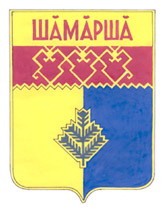                Шемуршинского  Выпуск № 22 от 31  августа  2017 года  районаГазета органов местного самоуправления Шемуршинского района Чувашской РеспубликиИздается с 2 апреля 2007 годаФ.И.О.Должность№ каб.Служебный телефонГрафик приёмаГлава администрации  (83542) 2-19-35по графикуФ.И.О.Должность№ каб.Служебный телефонГрафик приёмаБыковЕвгенийНиколаевич Начальник отдела строительства и ЖКХ администрации Шемуршинского района408 (83546) 2-36-23по графикуПонедельникс 8.00 до 17.00Вторникс 8.00 до 17.00Средас 8.00 до 17.00Четвергс 8.00 до 17.00Пятницас 8.00 до 17.00.N
п/пУстановленные факты нарушений нормативных правовых актов, регламентирующих предоставление жилищно-коммунальных услугТребованияСрок исполнения1234